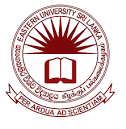 OTS, AHEAD OPERATIONSEASTERN UNIVERSITY, SRI LANKAEXTENSION OF BID OPENING DATE The Operational Technical Secretariat (OTS) of the AHEAD Operations of the Eastern University, Sri Lanka invites quotations for the following quotations with the bid opening date of 12th April 2022.EUSL/OTS/AHEAD/R1/TEC/21/171-I (CHEMISTRY EQUIPMENTS)EUSL/OTS/AHEAD/R1/TEC/21/171-II (PHYSICS EQUIPMENTS)EUSL/OTS/AHEAD/R2/AGI/22/177 - FurnitureEUSL/OTS/AHEAD/R2/ITG/LCS/22/165 - Electrical accessories EUSL/OTS/AHEAD/R2/LCS/22/194 - Literary PublicationDue to the prevailing situation of country the closing date for the bid submission and the bid opening are extended until further notice.The closing date for the bid submission and the date for the bid opening will be published through this website on 2 days before that date.Director OTS AHEAD OperationsEastern University, Sri Lanka 11-05-2022Phone: 065 205 9393